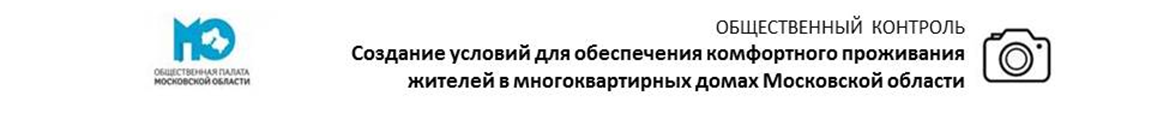 АКТ О ПРОВЕДЕНИИ
ОБЩЕСТВЕННОГО МОНИТОРИНГАСоставили настоящий акт по результатам мониторинга (общественного контроля)В результате визуального осмотра общественной комиссией по адресу  __________________________________________________ выявлено: Дополнительные сведения:________________________________________________________________________________________________________________________________________________________________________________________Подписи лиц, участвующих в общественном контроле:_________________________ / _______________________ _________________________ / _______________________ _________________________ / _______________________ _________________________ / _______________________ _________________________ / _______________________ _________________________ / _______________________ _________________________ / _______________________ Дата составленияВремя составленияМесто составленияНомер актаФИО Составившего актЧлены группы общественного мониторинга: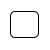 Содержание многоквартирного дома и придомовой территорииУправляющая организацияЦелевые объекты общественного мониторингаПоказатели общественного мониторингаОтметкаНедостатки, выявленные группой общественного мониторингаСодержание многоквартирного дома Фасад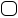 Содержание многоквартирного дома Балконные плиты (лоджии)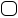 Содержание многоквартирного дома Водосточные трубыСодержание многоквартирного дома Отмостка Содержание многоквартирного дома Крыльцо подъезда (при наличии)Содержание многоквартирного дома ПерилаСодержание многоквартирного дома ПандусСодержание многоквартирного дома КозырекСодержание многоквартирного дома Дверь в подъездСодержание многоквартирного дома ДоводчикСодержание многоквартирного дома Наличие посторонних предметов в местах общего пользования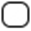 Содержание многоквартирного дома Информационный стенд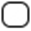 Содержание многоквартирного дома Стены (нарушение лако-красочного покрытия, Отслоение красочного слоя от стен, трещины)Содержание многоквартирного дома Отсутствие вандальных действий на общем имуществе (граффити в лифтах, подъездах, пожарных щитах и на фасаде)Содержание многоквартирного дома Окна (при наличии)Содержание многоквартирного дома Мусоропровод (при наличии)Содержание многоквартирного дома Ограничение доступа на технические этажи, чердачные и подвальные помещенияСодержание придомовой территории (при ее наличии)Состояние придомовой территорииСостояние (при наличии) информационного стенда (Губернаторский)